                                    «Играем, учимся, познаем»В период самоизоляции педагогами  детского сада проводится совместная деятельность с детьми и родителями по рисованию, аппликации. С  детьми раннего возраста проводятся онлайн подвижные игры.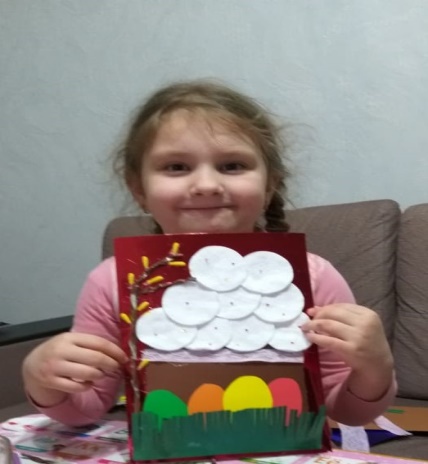 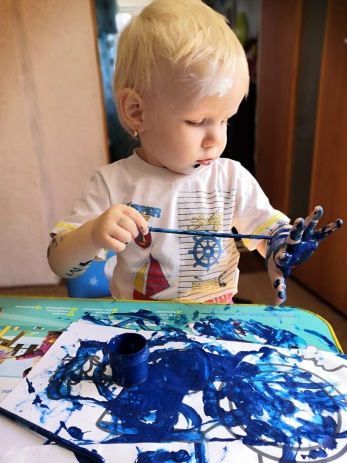 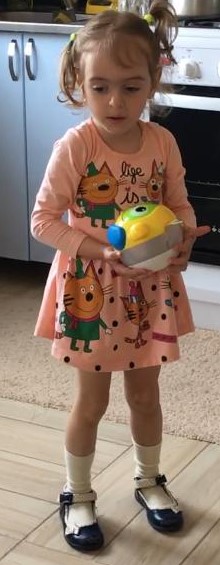 Онлайн – занятия  учителя - логопеда с детьми на развитие дыхания                                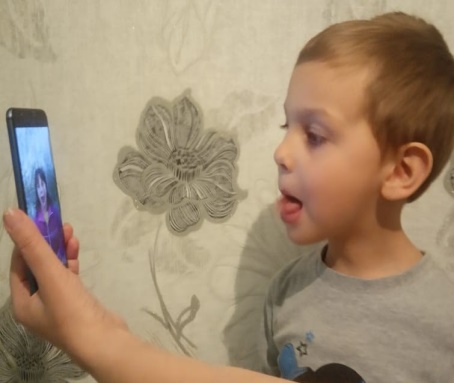 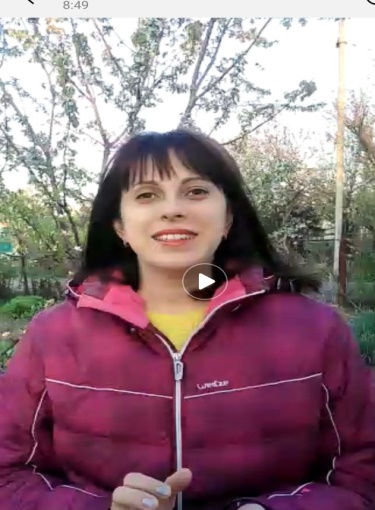 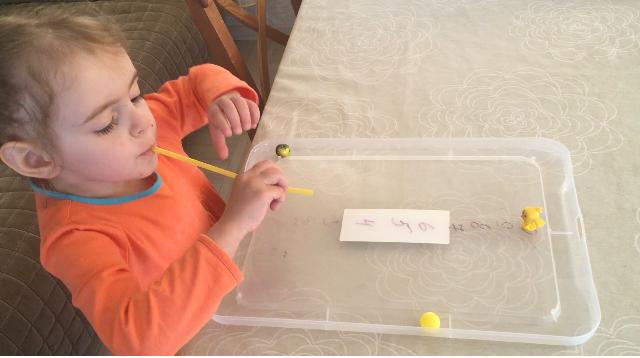 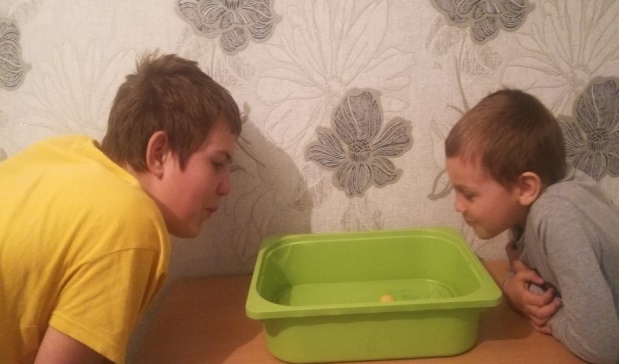 Совместная онлайн работа с детьми педагога – психолога                                                  Акция «Марафон цветов»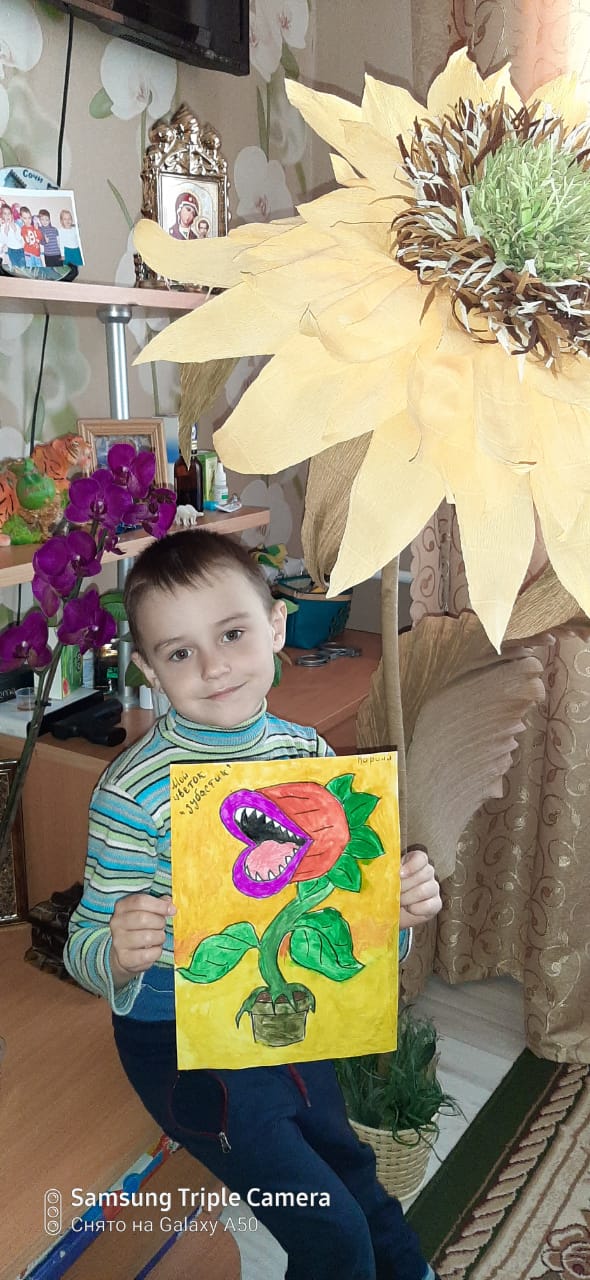 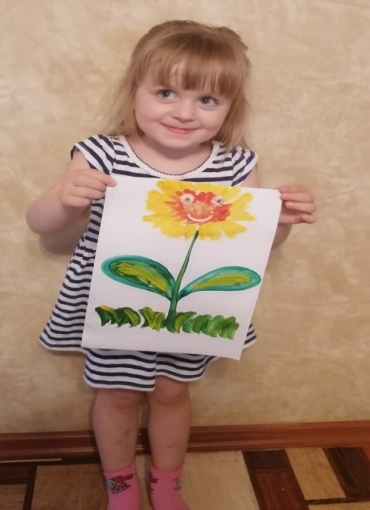 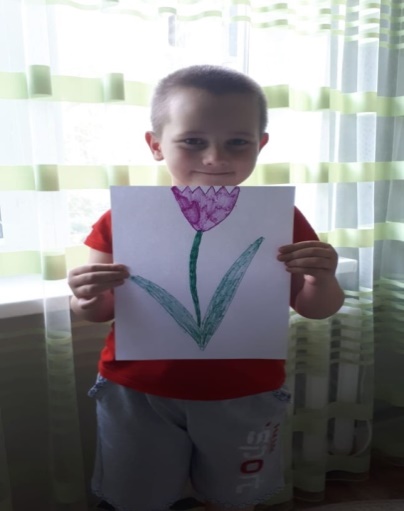 «Ладошки талисманы»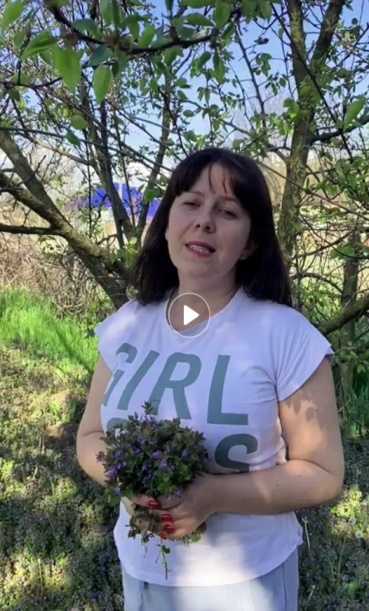 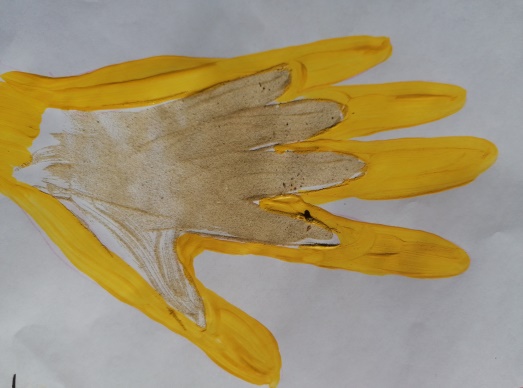 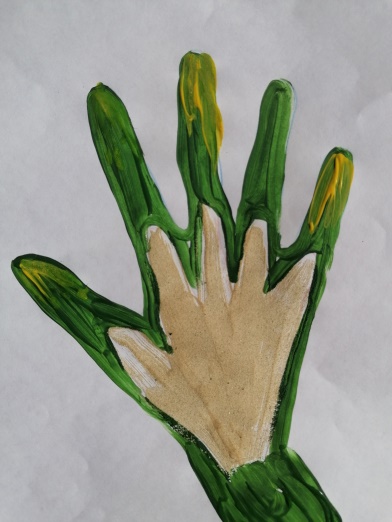 «Путешествие в песочную страну».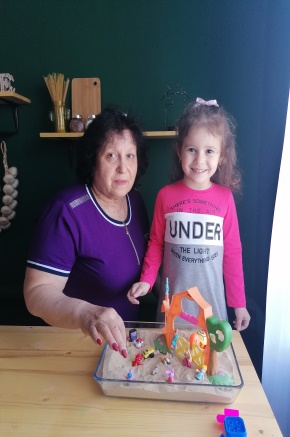 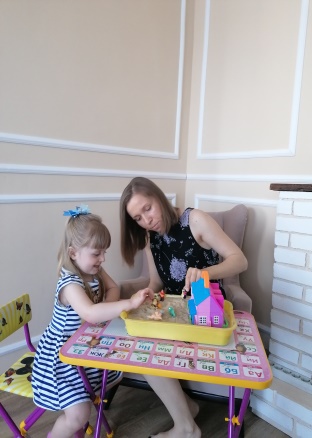 Для детей и родителей детского сада  разработан и проводится онлайн комплекс утренней зарядки и гимнастики пробуждения.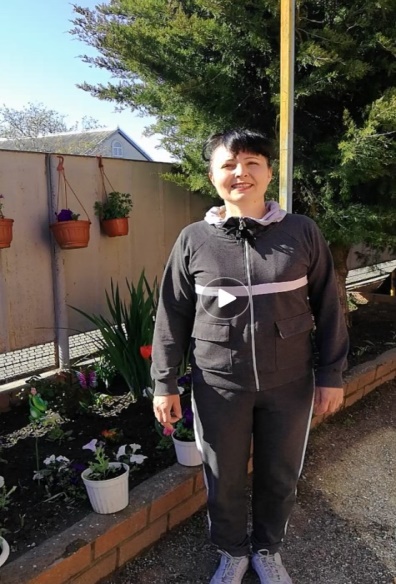 Занимательные и познавательные онлайн мастер-классы  педагогов детского сада для детей и родителей.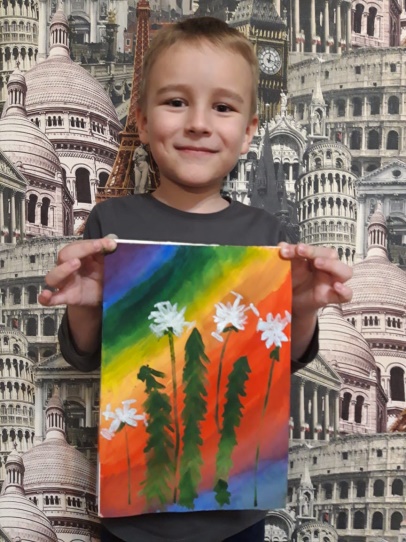 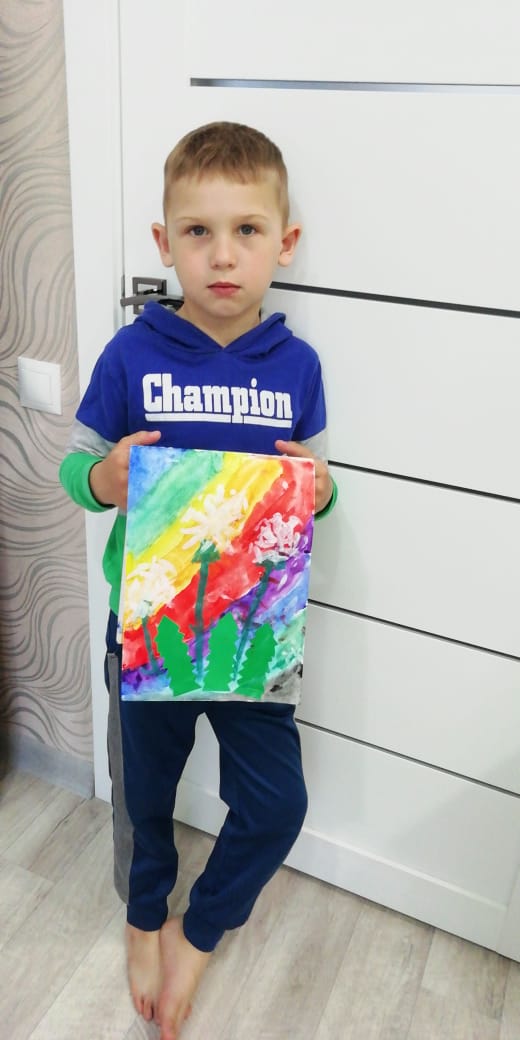 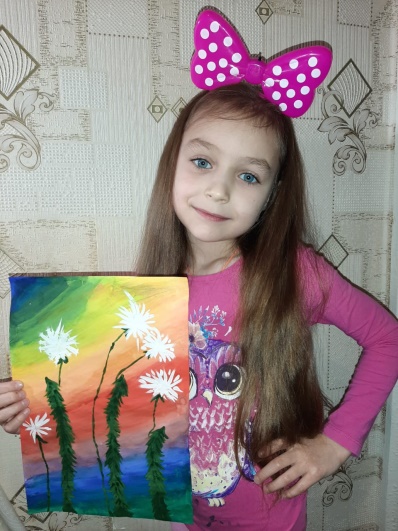 